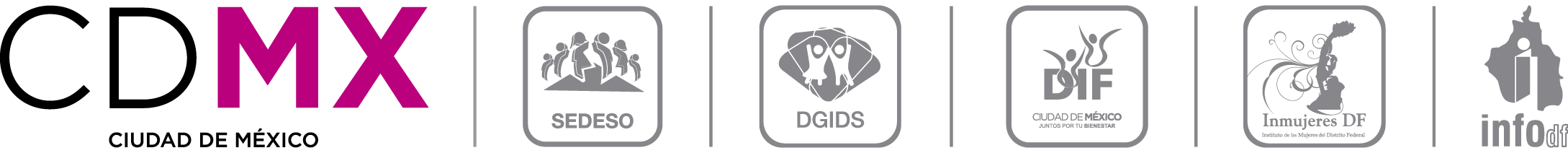 Programa Coinversión para el Desarrollo Social de la Ciudad de México 2018Solicitud de asistencia a la plática informativaInstrucciones:Responda los datos que se solicitan y verifique que sean correctos. Una vez llenado este formato envíelo al correo electrónico platicacoinversion.cdmx@hotmail.comEn un máximo de 12 horas, recibirá respuesta por este mismo medio con la confirmación de la fecha, hora y lugar para que acuda a la plática. En caso de no recibir respuesta llame al teléfono 55-18-34-67.Secretaría de Desarrollo Social de  de México Dirección General de Igualdad y Diversidad Social“Este programa es de carácter público, no es patrocinado ni promovido por partido político alguno y sus recursos provienen de los impuestos que pagan todos los contribuyentes. Está prohibido el uso de este programa con fines políticos, electorales, de lucro y otros distintos a los establecidos. Quien haga uso indebido de los recursos de este programa en  de México, será sancionado de acuerdo con la ley aplicable y ante la autoridad competente”.1¿La organización civil ha  presentado anteriormente  proyectos en el programa?SÍNO1¿La organización civil ha  presentado anteriormente  proyectos en el programa?2Nombre COMPLETO del participante en la plática informativa3Nombre COMPLETO de la organización, tal y como aparece en  de Inscripción en el Registro de Organizaciones Civiles de  de México4Nombre de la o el Representante Legal5Correo(s)  electrónico(s) de la organización civil 6Teléfono de la organización civil